Рассмотрев протест прокуратуры Алексеевского района Республики Татарстан от 09.03.2021 № 02-08-01-2021, и в соответствии с Земельным кодексом Российской Федерации, Федеральными законами от 25 октября 2001 года № 137-ФЗ «О введении в действие Земельного кодекса Российской Федерации», от 24 ноября 1995 года № 181-ФЗ «О социальной защите инвалидов в Российской Федерации», Земельным кодексом Республики Татарстан, Законом Республики Татарстан от 26 декабря 2015 года № 109-ЗРТ «О наделении органов местного самоуправления муниципальных районов Республики Татарстан государственными полномочиями Республики Татарстан по предоставлению земельных участков, государственная собственность на которые не разграничена», Уставом муниципального образования Алексеевский муниципальный район Республики Татарстан Совет Алексеевского муниципального района решил:1. Утвердить в новой редакции Положение о порядке первоочередного предоставления земельных участков инвалидам и семьям, имеющим детей-инвалидов, на праве аренды на территории Алексеевского муниципального района Республики Татарстан (Приложение).2. Исполнительному комитету Алексеевского муниципального района Республики Татарстан привести свои нормативные правовые акты, регулирующие правоотношения в сфере предоставления земельных участков, в соответствие с настоящим Положением.3. Разместить настоящее решение на официальном портале правовой информации Республики Татарстан (http://pravo.tatarstan.ru) и официальном сайте Алексеевского муниципального района Республики Татарстан в информационно-телекоммуникационной сети "Интернет".4. Признать утратившим силу Решение Совета Алексеевского муниципального района Республики Татарстан от 05.11.2020 № 16 «Об утверждении Положения о порядке первоочередного предоставления земельных участков инвалидам и семьям, имеющим детей-инвалидов, на праве аренды на территории Алексеевского муниципального района Республики Татарстан».5. Контроль за исполнением настоящего решения возложить на постоянную комиссию по экологии, земельным вопросам, строительству, ЖКХ и транспорту Алексеевского муниципального района Республики Татарстан (Козин Н.М.).Глава Алексеевского муниципального района,председатель Совета                                                                                С.А.ДемидовПриложение к решению СоветаАлексеевского муниципального района Республики Татарстан от 23.04.2021 года № 43Положениео порядке первоочередного предоставления земельных участков инвалидам и семьям, имеющим детей-инвалидов, на праве аренды на территории Алексеевского муниципального района Республики Татарстан1. Общие положения1.1. Настоящее Положение регулирует порядок первоочередного предоставления инвалидам и семьям, имеющим в своем составе детей-инвалидов (далее - инвалиды, либо Заявители), на праве аренды земельных участков, находящихся в собственности муниципального образования Алексеевского муниципального района Республики Татарстан, и земельных участков, государственная собственность на которые не разграничена, для целей индивидуального жилищного строительства, ведения личного подсобного хозяйства, садоводства (далее - земельных участков).1.2. Предоставление земельных участков осуществляется в соответствии с Земельным кодексом Российской Федерации, Федеральным законом от                                25 октября 2001 года № 137-ФЗ «О введении в действие Земельного кодекса Российской Федерации», Федеральным законом от 24 ноября 1995 года № 181-ФЗ                                «О социальной защите инвалидов в Российской Федерации», Земельным кодексом Республики Татарстан, Законом Республики Татарстан от 26 декабря 2015 года № 109-ЗРТ «О наделении органов местного самоуправления муниципальных районов Республики Татарстан государственными полномочиями Республики Татарстан по предоставлению земельных участков, государственная собственность на которые не разграничена», Уставом муниципального образования Алексеевский муниципальный район Республики Татарстан, настоящим Положением.1.3. Предоставление земельных участков осуществляется Исполнительным комитетом Алексеевского муниципального района Республики Татарстан на основании соответствующих заявлений.1.4. Формирование земельных участков для последующего первоочередного предоставления Заявителю и подготовку проекта постановления о первоочередном предоставлении Заявителям на праве аренды земельных участков осуществляет Палата имущественных и земельных отношений Алексеевского муниципального района Республики Татарстан.2. Условия предоставления земельных участков инвалидам и семьям, имеющим детей-инвалидов2.1. Земельные участки предоставляются на праве аренды Заявителям, которые отвечают одновременно следующим условиям на дату подачи заявления:2.1.1. гражданин, являющийся инвалидом, и все члены семьи, имеющей в своем составе инвалида, являются гражданами Российской Федерации и зарегистрированы по постоянному месту жительства на территории поселения, входящего в состав Алексеевского муниципального района Республики Татарстан;2.1.2. имеется справка, подтверждающая факт установления инвалидности, выданной учреждением государственной службы медико-социальной экспертизы;2.1.3. гражданин, являющийся инвалидом, и семья, имеющая в своем составе инвалида, состоят на учете в качестве нуждающихся в улучшении жилищных условий;2.1.4. гражданин, являющийся инвалидом, и члены семьи, имеющей в своем составе инвалида, не имеют на праве собственности, постоянного (бессрочного) пользования, безвозмездного пользования, пожизненного наследуемого владения, аренды земельного участка, предоставленного для целей, связанных с жилищным строительством (в том числе со следующими видами разрешенного использования: для индивидуального жилищного строительства, ведения личного подсобного хозяйства, садоводства);2.1.6. гражданин, являющийся инвалидом, и члены семьи, имеющей в своем составе инвалида, на дату подачи заявления в течение двух последних лет не осуществляли сделки по отчуждению права собственности, передаче (переуступке) прав на земельный участок (часть земельного участка, земельных участков), указанный в п.2.1.4 настоящего Положения.2.2. Пункты 2.1.4 и 2.1.5 не применяются в случае, если площадь земельного участка меньше предельного минимального размера, утвержденного правилами землепользования и застройки муниципальных образований в целях предоставления для индивидуального жилищного строительства.2.3. Земельные участки предоставляются в первоочередном порядке Заявителям по месту их регистрации по постоянному месту жительства, в пределах границ соответствующего поселения, входящего в состав Алексеевского муниципального района Республики Татарстан.В случае отсутствия сформированных земельных участков в границах соответствующего городского или сельского поселения, в которых постоянно проживают вышеуказанные граждане, земельные участки предоставляются в границах иного поселения в составе Алексеевского муниципального района.2.4. Земельные участки предоставляются в первоочередном порядке Заявителям однократно.3. Формирование земельных участков для первоочередного предоставления инвалидам и семьям, имеющим детей-инвалидов3.1. Минимальный и максимальный размер земельного участка, предоставляемого в первоочередном порядке Заявителям, устанавливается в соответствии с правилами землепользования и застройки муниципальных образований.3.2. Финансирование расходов, связанных с проведением работ по формированию земельных участков, осуществляется за счет средств бюджета муниципального образования Алексеевского муниципального района, на территории которого формируется земельный участок.3.3. Формирование земельных участков осуществляется из земель населенных пунктов без предварительного согласования места размещения объекта.4. Порядок первоочередного предоставления земельных участков инвалидам и семьям, имеющим детей-инвалидов4.1. Земельные участки предоставляются в первоочередном порядке Заявителям в аренду без проведения торгов (аукционов) в соответствии с нормами п.14 ч.2 ст.39.6, ст.39.14, ст.39.15, ст.39.16, ст.39.17 Земельного кодекса Российской Федерации.4.2. Предоставление земельных участков Заявителям в аренду осуществляется в соответствии с административным регламентом по оказанию муниципальных услуг: административный регламент предоставления муниципальной услуги по предоставлению земельного участка, находящегося в муниципальной собственности, в аренду без проведения торгов, утвержденный постановлением Исполнительного комитета Алексеевского муниципального района Республики Татарстан. 4.3. Размер арендной платы Заявителям за предоставленные в первоочередном порядке земельные участки рассчитывается в соответствии с               п.3 ч.5 ст.39.7 Земельного кодекса Российской Федерации.Руководитель аппарата Совета						    А.С.Харитонов АЛЕКСЕЕВСКИЙ  РАЙОННЫЙ СОВЕТАЛЕКСЕЕВСКОГО МУНИЦИПАЛЬНОГО РАЙОНАРЕСПУБЛИКИ ТАТАРСТАН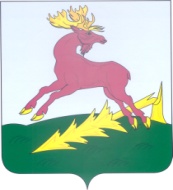 ТАТАРСТАН РЕСПУБЛИКАСЫАЛЕКСЕЕВСКМУНИЦИПАЛЬ РАЙОНЫНЫҢАЛЕКСЕЕВСКРАЙОН СОВЕТЫРЕШЕНИЕ23.04.2021п.г.т. Алексеевское КАРАР№ 43Об утверждении Положения о порядке первоочередного предоставления земельных участков инвалидам и семьям, имеющим детей-инвалидов, на праве аренды на территории Алексеевского муниципального района Республики Татарстан в новой редакции